PLAN DE ACTUACIÓN 2019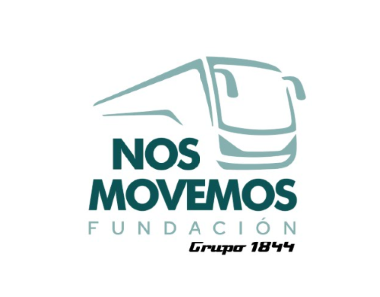 FUNDACIÓN: CANARIA NOS MOVEMOSNÚMERO REGISTRO: 367EJERCICIO: 26/07/2019 – 31/12/2019La Fundación Canaria Nos Movemos ha suspendido su actividad en 2019 debido al  coronavirus SARS-CoV-2 (Covid-19).